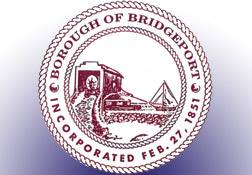 2023 BRIDGEPORT CARNIVAL VENDOR REGISTRATION FORMBusiness Name: ____________________________________________________Owner: ___________________________________________________________Business Address: ___________________________________________________Carnival Contact Person (If different than owner): __________________________Contact Email Address: ______________________________________________Phone Number: ____________________________________________________JUNE 24, 54 W. 4TH STREET (LOT ACROSS STREET FROM BOROUGH HALL)1. Please attach a certificate of liability to this form, listing BRIDGEPORT BOROUGH (63 W 4th Street) and BPORT M1 LLC (54 W 4th Street) as additional insured for the event.2. Will you need electricity?      Yes        No     If yes, what are your requirements?3. Vendor booth hours of operation:    June 24: 3pm-10pm4. All vendors must provide their own booth setup materials; i.e. tables, chairs, canopies, etc. The borough highly recommends setting up and breaking down your booths each night, as the borough will not be responsible for vandalism, theft, or weather damage. Vendors who will be preparing food on-site should contact the Montgomery County Office of Public Health directly at 610-278-3000 and inquire about obtaining a Temporary Food Service License for the 2022 Bridgeport Carnival. Application must be made at least 10 business days prior to the start of the carnival. The county requires a $140 permit fee. Food vendors will also be required to lay down some sort of ground cover where they will be prepping food. Selling pre-packaged or pre-made food at the carnival will not require a county permit. Contact the county for more details. The borough will provide a communal hand washing station to food vendors.5. There is no fee for vendor participation.Please return this form to Keith S. Truman, in person/by mail at 63 W. 4th Street, Bridgeport, 19405, or email to ktruman@bridgeportborough.orgSUBMISSION DEADLINE: JUNE 9, 2023